Критерии SciELO Brasil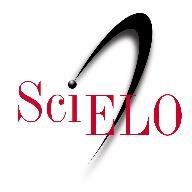 Формуляр соответствия принципам Открытой НаукиВерсия от 30 апреля 2020Посредством заполнения этого формуляра авторы сообщают изданию о соответствии рукописи принципам Открытой Науки. Авторам предлагается сообщить: (а) является ли рукопись препринтом и, если да, то ее местонахождение;(b) правильно ли процитированы данные, программные коды и другие материалы, лежащие в основе текста рукописи; и (c) принимаются ли варианты открытости в процессе экспертной оценки.ПрепринтыРазмещение рукописи на сервере препринтов, который признает журнал.Доступность данных исследования и других материаловБахтиниана призывает своих авторов сделать доступными все сведения, имеющие отношение к тексту рукописи до или во время публикации (данные, программные коды и другие материалы). Исключения разрешены в случаях юридических и этических ограничений. Цель состоит в том, чтобы облегчить оценку рукописи и, в случае одобрения, способствовать сохранению и повторному использованию материалов исследований.Открытость к экспертной оценкеАвторы могут выбрать один или несколько способов процесса рецензирования, предлагаемых журналом.Рукопись является препринтом?Рукопись является препринтом?(  )Да – Название сервера препринтов: DOI препринта:(  )НетПросим авторов сообщить, доступны ли уже сведения, лежащие в основе текста рукописи в полном объеме и без ограничений или они будут доступны на момент публикации?Просим авторов сообщить, доступны ли уже сведения, лежащие в основе текста рукописи в полном объеме и без ограничений или они будут доступны на момент публикации?(  )Да(	)  сведения,  лежащие  в  основе  текста  исследования,  содержатся  в рукописи(	) сведения уже доступны(    ) сведения будут доступны на момент публикации статьиНиже приведены заголовки и соответствующие URL-адреса, номера доступа или DOI файлов сведений, лежащих в основе текста статьи (используйте по одной строке для каждого файла):(  )Нет:(	) сведения доступны по требованию рецензентов(	) после публикации сведения будут доступны по запросу к авторам – условия разъясняются в тексте рукописи(	) сведения не могут быть общедоступными. Далее поясните причину:Если такой вариант возможен, согласны ли авторы с публикацией оценочных заключений, одобряющих публикацию рукописи?Если такой вариант возможен, согласны ли авторы с публикацией оценочных заключений, одобряющих публикацию рукописи?(  )Да(  )НетЕсли такой вариант возможен, согласны ли авторы общаться напрямую с рецензентами, ответственными за оценку рукописи?Если такой вариант возможен, согласны ли авторы общаться напрямую с рецензентами, ответственными за оценку рукописи?(  )Да(  )Нет